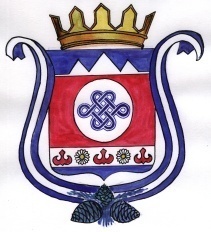 ПОСТАНОВЛЕНИЕ                                                                JОПОт 17 февраля  2020  года                   № 58 - пс. ШебалиноОб утверждении положения о порядке комплектования муниципальных бюджетных образовательных учреждений МО «Шебалинский район, реализующих основную образовательную программу дошкольного образованияВ соответствии с Федеральным законом от 29 декабря 2012 года N 273-ФЗ "Об образовании в Российской Федерации", в целях установления единого порядка комплектования муниципальных бюджетных дошкольных образовательных учреждений МО «Шебалинсий район», реализующих основную образовательную программу дошкольного образования, а также реализации права населения на получение общедоступного бесплатного дошкольного образования МО «Шебалинский район»  постановляет:1. Утвердить прилагаемое Положение о порядке комплектования муниципальных бюджетных дошкольных образовательных учреждений МО «Шебалинский район», реализующих основную образовательную программу дошкольного образования.2.  Управлению образования администрации МО «Шебалинский район» Тукеевой М. П. довести настоящее Постановление до сведения всех руководителей муниципальных бюджетных дошкольных образовательных учреждений муниципального образования, реализующих основную образовательную программу дошкольного образования.3. Руководителям муниципальных бюджетных дошкольных образовательных учреждений, реализующих основную образовательную программу дошкольного образования, внести в установленном порядке изменения в уставы этих учреждений.4.  Опубликовать настоящее Постановление в районной газете «Сельская новь» и разместить на официальном сайте администрации МО «Шебалинский район».6. Контроль за исполнением настоящего  Постановления возложить на первого заместителя Главы администрации МО «Шебалинский район» Т. М. Золотухину.Глава района (аймака)МО «Шебалинский район»                                                         Э. Б. СарбашевСогласовано:Начальник юридического отдела                                             А. С. СадучинаНачальник Управления образования                                         М. П. Тукеева     Положение о порядке комплектования муниципальных бюджетных образовательных учреждений МО «Шебалинский район», реализующих основную образовательную программу дошкольного образования1. Общие положения1.1. Положение о порядке комплектования муниципальных бюджетных дошкольных образовательных учреждений МО «Шебалинский район», реализующих основную образовательную программу дошкольного образования (далее - Положение), разработано в соответствии с требованиями действующего законодательства в области образования, Федеральным законом от 29 декабря 2012 года N 273-ФЗ "Об образовании в Российской Федерации", постановлением Главного государственного санитарного врача Российской Федерации от 15 мая 2013 года N 26 "Об утверждении СанПиН 2.4.1.3049-13 "Санитарно-эпидемиологические требования к устройству, содержанию и организации режима работы дошкольных образовательных организаций".1.2. Настоящее Положение разработано в целях обеспечения социальной защиты и поддержки детей дошкольного возраста, а также реализации права населения на получение общедоступного бесплатного дошкольного образования в соответствии с действующим законодательством. 1.3.  Действие Положения распространяется на Управление образования администрации МО «Шебалинский район» (далее - Управление образования) и муниципальные бюджетные дошкольные образовательные учреждения, реализующие основную образовательную программу дошкольного образования (далее - дошкольные образовательные учреждения).1.4. Основными задачами Положения являются:- реализация государственной политики в области образования;- обеспечение доступности услуг дошкольных образовательных учреждений для всех слоев населения;- совершенствование системы комплектования детьми дошкольных образовательных учреждений.1.5. Комплектование детьми дошкольного возраста дошкольных образовательных учреждений осуществляется Управлением образования и дошкольными образовательными учреждениями.1.6.  Настоящее Положение не распространяется на комплектование дошкольных групп, созданных в целях оказания дошкольным образовательным учреждением платных дополнительных образовательных услуг, предусмотренных Уставом дошкольного образовательного учреждения.2. Организация и порядок комплектования детьми дошкольного возраста дошкольных образовательных 2.1. Порядок комплектования дошкольных образовательных учреждений                              определяется Управлением образования администрации  МО «Шебалинский район» в соответствии с действующим законодательством и закрепляется в уставах дошкольных образовательных учреждений.2.2. Порядок комплектования - последовательность действий Управления образования при формировании контингента очередников из числа детей дошкольного возраста, нуждающихся в предоставлении места в дошкольном образовательном учреждении, зарегистрированных в установленном порядке в автоматической информационной системе "Доверие" (далее - АИС "Доверие").2.3. Комплектование дошкольных образовательных учреждений осуществляется детьми, достигшими возраста от 2-х месяцев до 7-ми лет, с учетом требований СанПин 2.4.1.3049-13 "Санитарно-эпидемиологические требования к устройству, содержанию и организации режима работы дошкольных образовательных организаций".2.4.  Процесс комплектования включает в себя следующие мероприятия:- постановка на учет детей, нуждающихся в предоставлении места в дошкольном образовательном учреждении;- распределение детей по дошкольным образовательным учреждениям.2.5. Постановка на учет детей, нуждающихся в предоставлении места в дошкольном образовательном учреждении, осуществляется путем регистрации заявления о постановке на учет в АИС "Доверие" в соответствии с Административным регламентом предоставления муниципальной услуги "Прием заявлений, постановка на учет и зачисление детей в образовательные учреждения, реализующие основную образовательную программу дошкольного образования (детские сады) на территории МО «Шебалинский район", утвержденным Постановлением Главы  (аймака) МО «Шебалинский район» от                 20        года N          . Постановка на учет детей, нуждающихся в предоставлении места в дошкольном образовательном учреждении, осуществляется в целях обеспечения "прозрачности" процедуры приема детей в дошкольное образовательное учреждение, во избежание нарушений прав ребенка при приеме в учреждение, планирования и обеспечения необходимого и достаточного количества мест в дошкольных образовательных учреждениях на конкретную дату для удовлетворения потребности граждан в дошкольном образовании, а также присмотра и ухода за детьми дошкольного возраста.2.6. Постановка детей на учет в АИС "Доверие" осуществляется Управлением образования ежедневно с 10:00 до 17:00. Перерыв - с 13:00 до 14:00.2.7. Очередь в АИС "Доверие" формируется из числа детей по возрастным группам: от 0 до 1 года, от 1 года до 2 лет, от 2 лет до 3 лет, от 3 лет до 4 лет, от 4 лет до 5 лет, от 5 лет до 6 лет, от 6 лет до 7 лет.2.8. Управление образования формирует список поставленных на учет детей, нуждающихся в предоставлении места в дошкольном образовательном учреждении в новом учебном году и в последующие годы, в соответствии с датой постановки на учет и с учетом права на предоставление места в учреждении во внеочередном (первоочередном) порядке.3. Распределение детей по дошкольным образовательным учреждениям, выдача направлений в дошкольные образовательные учреждения3.1. Ежегодно в срок до 1 апреля руководители дошкольных образовательных учреждений представляют в Управление образования информацию (заявку) о количестве освобождающихся (вакантных) мест по каждой возрастной группе и с учетом выпуска детей в школу, необходимых для укомплектования учреждения в соответствии с установленными нормативами.3.2. С 1 апреля вакантные места вводятся в АИС "Доверие" и распределяются в автоматическом режиме в соответствии с очередностью.3.3. Возраст ребенка определяется на 1 сентября текущего года.3.4. При комплектовании дошкольных образовательных учреждений Управление образования руководствуется письмом Министерства образования и науки Российской Федерации от 8 августа 2013 года N 08-1063 "О рекомендациях по порядку комплектования дошкольных образовательных учреждений" и соблюдает следующую норму: 40% - из льготной очереди, 60% - из общей очереди (количество мест в дошкольном образовательном учреждении, предоставленных для льготных категорий детей, не может превышать количество мест, предоставленных для детей нельготных категорий).3.5. Ежегодно 1 июня перед началом комплектования дошкольных образовательных учреждений на новый учебный год в АИС "Доверие" в автоматическом режиме выполняется перевод детей в следующие возрастные группы согласно возрасту детей на 1 сентября нового учебного года.3.6. Управление образования систематически (не реже одного раза в месяц) в течение календарного года обобщает и анализирует через АИС "Доверие" сведения о наличии в учреждениях вакантных мест (освобождающихся мест и вновь созданных мест), предоставляя вакантные места детям, состоящим на учете для предоставления места в текущем учебном году.3.7. В результате автоматического распределения в АИС "Доверие" вакантных мест формируются списки будущих воспитанников, заявления этих детей переходят в статус "Одобрен в ДОУ".3.8. Процедура комплектования детей в дошкольные образовательные учреждения осуществляется Управлением образования в период с 1 июня по 31 июля.3.9. Доукомплектование дошкольных образовательных учреждений осуществляется из числа детей, зарегистрированных в АИС "Доверие", в течение года при освобождении мест в соответствующей возрастной группе.3.10. Комплектование вновь строящихся учреждений (либо зданий, находящихся в состоянии реконструкции и капитального ремонта) может осуществляться заблаговременно до начала функционирования учреждения в соответствии с настоящим Положением и действующим законодательством.3.11. Комплектование дошкольных образовательных учреждений детьми производится в соответствии с нормативами наполняемости групп, установленными пп. 1.9-1.12 СанПиН 2.4.1.3049-13 "Санитарно- эпидемиологические требования к устройству, содержанию и организации режима работы дошкольных образовательных организаций".3.12. Комплектование дошкольных образовательных учреждений осуществляется комиссией, состав которой утверждается приказом начальника Управления образования.3.13. Списки детей, распределенных системой АИС "Доверие", направляются руководителям дошкольных образовательных учреждений для оповещения родителей (законных представителей) о предоставлении места ребенку в дошкольном образовательном учреждении и истребовании согласия либо отказа от предложенного места в дошкольном образовательном учреждении.3.14. Руководители дошкольных образовательных учреждений уведомляют родителей (законных представителей) по телефону, указанному ими в заявлении, а в случае отсутствия возможности уведомить родителей (законных представителей) по телефону, направляют им уведомление о необходимости получения направления в Управлении образования, а также о необходимости подтверждения наличия льготы на зачисление детей в дошкольные образовательные учреждения во внеочередном и первоочередном порядке.3.15. Во избежание исключения ребенка из списков детей, получивших места в дошкольных образовательных учреждениях, в связи с невозможностью осуществления связи с родителями (законными представителями), родители (законные представители) обязаны своевременно информировать Управление образования об изменении контактной информации (адреса места жительства (места пребывания), номеров телефонов, адреса электронной почты).3.16. Руководитель дошкольного образовательного учреждения несет ответственность за своевременное информирование родителей (законных представителей) о необходимости получения направления в Управлении образования и предоставление информации о наличии свободных мест в дошкольных образовательных учреждениях в Управление образования в установленные сроки.3.17. До 15 мая руководители дошкольных образовательных учреждений обязаны предоставить в Управление образования уточненные в соответствии с пунктом 3.11 настоящего Положения списки будущих воспитанников дошкольных образовательных учреждений.3.18. Родители (законные представители) после оповещения руководителем дошкольного образовательного учреждения о предоставлении места ребенку в дошкольном образовательном учреждении обязаны явиться в Управление образования в срок до 31 июля для получения направления и подачи заявления в дошкольное образовательное учреждение о зачислении ребенка.3.19. Направление Управления образования является основанием для приема ребенка в дошкольное образовательное учреждение.3.20. С момента получения на руки родителями (законными представителями) направления и подачи в дошкольное образовательное учреждение заявления о зачислении ребенок считается получившим место в дошкольном образовательном учреждении.3.21.  В случае неявки родителя (законного представителя) после оповещения руководителем дошкольного образовательного учреждения о предоставлении места ребенку в дошкольном образовательном учреждении в Управление образования в срок до 31 июля оказание муниципальной услуги родителю (законному представителю) приостанавливается. Должностное лицо Управления образования присваивает заявлению в системе АИС "Доверие" статус "Не явился". Заявление в данном статусе находится до тех пор, пока родитель (законный представитель) не явится в Управление образования. После явки родителя (законного представителя) в Управление образования должностное лицо Управления образования по желанию родителя (законного представителя) возвращает заявку в очередь, присвоив ей статус "Зарегистрирован".3.22. В случае если родители (законные представители) ребенка, получившего место в дошкольное образовательное учреждение в текущем учебном году, изъявляют желание перенести дату зачисления на следующий учебный год, в системе АИС "Доверие" присваивают ему статус "Не явился". Заявление в данном статусе находится до тех пор, пока родитель (законный представитель) не явится в Управление образования. После явки родителя (законного представителя) в Управление образования должностное лицо Управления образования по желанию родителя (законного представителя) возвращает заявку в очередь, присвоив ей статус "Поставлен в очередь".На освободившееся в дошкольном образовательном учреждении место зачисляется следующий ребенок согласно очередности и льготам в системе АИС "Доверие".3.23. Родителям (законным представителям), письменно уведомившим Управление образования о невозможности получения направления и подачи в дошкольное образовательное учреждение заявления о зачислении ребенка до 31 июля, срок выдачи направления для зачисления ребенка в дошкольное образовательное учреждение продлевается до 20 августа.3.24. В случае письменного отказа родителей (законных представителей) от предложенного места в дошкольном образовательном учреждении, заявлению в АИС "Доверие" присваивается статус "Отказ в услуге".3.25. Места, от которых были оформлены отказы, вновь вводятся в АИС "Доверие" и распределяются в автоматическом режиме в соответствии с очередностью и переходят в статус "Архивные".3.26. Родители (законные представители) вправе отказаться от предложенного дошкольного образовательного учреждения в случае, если в заявлении ими были указаны другие 2 желаемых дошкольных образовательных учреждения. В этом случае ребенок остается в АИС "Доверие" до получения места в одном из двух желаемых дошкольных образовательных учреждений.3.27. Если родители (законные представители) согласны на зачисление ребенка в дошкольное образовательное учреждение, то в АИС "Доверие" заявлению присваивают статус "Одобрен в ДОУ" и оформляется направление для зачисления в дошкольное образовательное учреждение (приложение N 1), которое регистрируется в журнале учета направлений (приложение N 2).3.28. Родитель (законный представитель) после получения направления в течение 3 рабочих дней обязан явиться в дошкольное образовательное учреждение для подачи заявления о зачислении ребенка.3.29. За 3 дня до фактического поступления ребенка в дошкольное образовательное учреждение родитель (законный представитель) обязан предоставить руководителю дошкольного образовательного учреждения медицинскую карту ребенка, в которой указываются сведения о состоянии здоровья несовершеннолетнего и оценка соответствия несовершеннолетнего требованиям к обучению.3.30. При зачислении ребенка в дошкольное образовательное учреждение заключается договор об образовании между дошкольным образовательным учреждением и заявителем воспитанника в двух экземплярах с выдачей одного экземпляра договора об образовании заявителю. Руководитель дошкольного образовательного учреждения издает распорядительный акт о зачислении ребенка в дошкольное образовательное учреждение.3.31. Руководитель дошкольного образовательного учреждения при зачислении ребенка обязан ознакомить родителя (законного представителя) с Уставом дошкольного образовательного учреждения, лицензией на осуществление образовательной деятельности дошкольного образовательного учреждения и другими документами, регламентирующими организацию образовательного процесса, а также представить другую интересующую родителя (законного представителя) информацию, касающуюся зачисления ребенка в дошкольное образовательное учреждение.3.32. После заключения договора об образовании и издания распорядительного акта о зачислении ребенка (приказа о зачислении) в дошкольное образовательное учреждение руководитель дошкольного образовательного учреждения предоставляет данный распорядительный акт в Управление образования и заявлению в АИС "Доверие" присваивают статус "Зачислен в ДОУ".3.33. Сформированные списки детей на очередной учебный год утверждаются приказом начальника Управления образования до 10 августа текущего календарного года для предоставления ребенку места с 1 сентября текущего календарного года. В случае если 10 августа выпадает на выходной день, списки утверждаются датой первого рабочего дня, следующего за данными выходными днями.3.34. Перевод ребенка из одного дошкольного образовательного учреждения в другое дошкольное образовательное учреждение в пределах района возможен при наличии свободного места в соответствующей возрастной группе. Перевод производится по письменному заявлению родителей (законных представителей) и с письменного подтверждения руководителем дошкольного образовательного учреждения, в которое осуществляется перевод, наличия вакансии в соответствующей возрастной группе.3.35. По желанию родителей (законных представителей) возможен обмен местами в дошкольных образовательных учреждениях для детей, посещающих дошкольные образовательные учреждения в пределах района. Варианты обмена родители (законные представители) подбирают самостоятельно.3.36. О намерении произвести обмен в пределах района родители (законные представители) извещают руководителя дошкольного образовательного учреждения, которое посещает ребенок, после чего данная информация доводится руководителем дошкольного образовательного учреждения до сведения Управления образования.3.37. Зачисление детей, состоящих на учете для предоставления места в дошкольном образовательном учреждении, в группы компенсирующей и комбинированной направленности осуществляется на основании направления Управления образования.3.38. Зачисление ребенка, посещающего общеобразовательную группу дошкольного образовательного учреждения, нуждающегося в группе комбинированной направленности этого же дошкольного образовательного учреждения, осуществляется на основании заявления родителей (законных представителей) и заключения психолого - медико - педагогической комиссии.3.39. Зачисление ребенка, посещающего общеобразовательную группу дошкольного образовательного учреждения, нуждающегося в группе компенсирующей направленности другого дошкольного образовательного учреждения, осуществляется на основании направления Управления образования при наличии свободных мест в группах компенсирующей направленности другого дошкольного образовательного учреждения.3.40. Обследование ребенка для зачисления его в группы компенсирующей направленности осуществляется психолого – медико - педагогической комиссией, на основании заявления родителей (законных представителей) и заключения участкового врача - педиатра на основании медицинского анамнеза. 4.  Внеочередное и первоочередное определение детей в дошкольное образовательное учреждение.4.1. Внеочередным и первоочередным правом определения детей в дошкольное образовательное учреждение пользуются категории граждан, льготы которым установлены законодательством Российской Федерации, Республики Дагестан, нормативными правовыми актами органов местного самоуправления.4.2. Льготы на внеочередное и первоочередное определение ребенка в дошкольное образовательное учреждение предоставляются только в случае, если ребенок граждан, претендующих на получение указанных льгот, зарегистрирован в АИС "Доверие".4.3. Дети, родители (законные представители) которых имеют право на внеочередное зачисление ребенка в дошкольное образовательное учреждение:4.3.1. Дети граждан, подвергшихся воздействию радиации вследствие катастрофы на Чернобыльской АЭС (Закон Российской Федерации от 15 мая 1991 года N 1244-1 "О социальной защите граждан, подвергшихся воздействию радиации вследствие катастрофы на Чернобыльской АЭС").4.3.2. Дети граждан из подразделений особого риска, а также семей, потерявших кормильца из числа этих граждан (постановление Верховного Совета Российской Федерации от 27 декабря 1991 года N 2123-1 "О распространении действия Закона РСФСР "О социальной защите граждан, подвергшихся воздействию радиации вследствие катастрофы на Чернобыльской АЭС" на граждан из подразделений особого риска").4.3.3. Дети прокуроров (пункт 5 статьи 44 Закона Российской Федерации от 17 января 1992 года N 2202-1 "О прокуратуре Российской Федерации").4.3.4. Дети судей (пункт 3 статьи 19 Закона Российской Федерации от 26 июня 1992 года N 3132-1 "О статусе судей в Российской Федерации").4.3.5. Дети сотрудников Следственного комитета Российской Федерации (часть 25 статьи 35 Федерального закона от 28 декабря 2010 года N 403-ФЗ "О Следственном комитете Российской Федерации").4.3.6. Дети военнослужащих и сотрудников органов внутренних дел, Государственной противопожарной службы, уголовно-исполнительной системы, непосредственно участвовавших в борьбе с терроризмом на территории Республики Дагестан и погибших (пропавших без вести), умерших, ставших инвалидами в связи с выполнением после 1 августа 1999 г. служебных обязанностей (подп. 4 пункта 1 постановления Правительства РФ от 25.08.1999 N 936 "О дополнительных мерах по социальной защите членов семей военнослужащих и сотрудников органов внутренних дел, Государственной противопожарной ' службы, уголовно-исполнительной системы, непосредственно участвовавших в борьбе с терроризмом на территории Республики Дагестан и погибших (пропавших без вести), умерших, ставших инвалидами в связи с выполнением служебных обязанностей").4.3.7. Дети погибших (пропавших без вести), умерших, ставших инвалидами сотрудников и военнослужащих из числа указанных в пункте 1 постановления Правительства РФ от 09.02.2004 N 65 "О дополнительных гарантиях и компенсациях военнослужащим и сотрудникам федеральных органов исполнительной власти, участвующим в контртеррористических операциях и обеспечивающим правопорядок и общественную безопасность на территории Северо-Кавказского региона Российской Федерации" (подп. 2 пункта 14).4.3.8. Дети погибших (пропавших без вести), умерших, ставших инвалидами военнослужащих и сотрудников федеральных органов исполнительной власти, участвующих в выполнении задач по обеспечению безопасности и защите граждан Российской Федерации, проживающих на территориях Южной Осетии и Абхазии (подп. 2 пункта 4 постановления Правительства РФ от 12.08.2008 N 587 "О дополнительных мерах по усилению социальной защиты военнослужащих и сотрудников федеральных органов исполнительной власти, участвующих в выполнении задач по обеспечению безопасности и защите граждан Российской Федерации, проживающих на территориях Южной Осетии и Абхазии").4.4. Дети, родители (законные представители) которых имеют право на первоочередное зачисление ребенка в дошкольное образовательное учреждение:4.4.1. Дети из многодетных семей (подпункт "б" пункта 1 Указа Президента Российской Федерации от 5 мая 1992 года N 431 "О мерах по социальной поддержке семей").4.4.2. Дети-инвалиды и дети, один из родителей которых является инвалидом (пункт 1 Указа Президента Российской Федерации от 2 октября 1992 года N 1157 "О дополнительных мерах государственной поддержки инвалидов").4.4.3. Дети военнослужащих, проходящих военную службу по контракту, уволенных с военной службы при достижении ими предельного возраста пребывания на военной службе, состоянию здоровья или в связи с организационно-штатными мероприятиями (Федеральный закон от 27 мая 1998 года N 76-ФЗ "О статусе военнослужащих").4.4.4. Дети сотрудников, имеющих специальные звания и проходящих службу в учреждениях и органах уголовно-исполнительной системы, федеральной противопожарной службе Государственной противопожарной службы и таможенных органах Российской Федерации (далее - сотрудники); дети сотрудника, погибшего (умершего) вследствие увечья или иного повреждения здоровья, полученных в связи с выполнением служебных обязанностей; дети сотрудника, умершего вследствие заболевания, полученного в период прохождения службы в учреждениях и органах; дети гражданина Российской Федерации, уволенного со службы в учреждениях и органах вследствие увечья или иного повреждения здоровья, полученных в связи с выполнением служебных обязанностей и исключивших возможность дальнейшего прохождения службы в учреждениях и органах; дети гражданина Российской Федерации, умершего в течение одного года после увольнения со службы в учреждениях и органах вследствие увечья или иного повреждения здоровья, полученных в связи с выполнением служебных обязанностей, либо вследствие заболевания, полученного в период прохождения службы в учреждениях и органах, исключивших возможность дальнейшего прохождения службы в учреждениях и органах; дети, находящиеся (находившиеся) на иждивении сотрудника, гражданина Российской Федерации, указанных в настоящем пункте (Федеральный закон от 30 декабря 2012 года N 283-ФЗ "О социальных гарантиях сотрудникам некоторых федеральных органов исполнительной власти и внесении изменений в отдельные законодательные акты Российской Федерации").4.4.5. Дети сотрудника полиции; дети сотрудника полиции, погибшего (умершего) вследствие увечья или иного повреждения здоровья, полученных в связи с выполнением служебных обязанностей; дети сотрудника полиции, умершего вследствие заболевания, полученного в период прохождения службы в полиции; дети гражданина Российской Федерации, уволенного со службы в полиции вследствие увечья или иного повреждения здоровья, полученных в связи с выполнением служебных обязанностей и исключивших возможность дальнейшего прохождения службы в полиции; дети гражданина Российской Федерации, умершего в течение одного года после увольнения со службы в полиции вследствие увечья или иного повреждения здоровья, полученных в связи с выполнением служебных обязанностей, либо вследствие заболевания, полученного в период прохождения службы в полиции, исключивших возможность дальнейшего прохождения службы в полиции; дети, находящиеся (находившиеся) на иждивении сотрудника полиции, гражданина Российской Федерации, указанных в настоящем пункте (Федеральный закон от 7 февраля 2011 года N 3-ФЗ "О полиции"). 4.5. Наличие у родителей (законных представителей), относящихся к категориям лиц, перечисленных в пунктах 4.3, 4.4 настоящего Положения, права на внеочередное или первоочередное определение их ребенка в дошкольное образовательное учреждение, подтверждается правоустанавливающими документами.4.6. В соответствии с пунктом 11 статьи 8 Федерального закона от 19 февраля 1993 года N 4528-1 "О беженцах" лица, признанные беженцами, и прибывшие с ними члены их семьи имеют право на получение содействия в устройстве детей лица, признанного беженцем, в дошкольное образовательное учреждение наравне с гражданами Российской Федерации в соответствии с указанным Федеральным законом, другими федеральными законами и иными нормативными правовыми актами Российской Федерации, законами и иными нормативными правовыми актами субъектов Российской Федерации, если иное не предусмотрено международными договорами Российской Федерации.4.7. Иностранные граждане и лица без гражданства имеют право на получение места в дошкольном образовательном учреждении в соответствии с международными договорами и законодательством Российской Федерации.Приложение № 1Направление №ХХХВ детский сад ХХХХХ  МОУ «ХХХХХХХХХХХХХ»  ХХХ(наименование образовательного учреждения)Направляется ребенок: ХХХХХ  ХХХХХХХХХХ,  ХХХХХХХХ				        (фамилия)               (имя)               (отчество)       Дата рождения: «___» _______ 20__ г. р.			   (число)        (месяц)Домашний адрес: ___________________________________,Основание: решение Комиссии по комплектованию №__  от «___» ______ 20___гНачальник Управления образования                                                   М. П. ТукееваМ.П. специалист Управления образования	  _______________Дата выдачи направления «___» __________ 20__г.Комиссия Управления	 образования администрации МО «Шебалинский район» по комплектованию муниципальных дошкольных образовательных учреждений направляет в муниципальное бюджетное дошкольное образовательное учреждение, расположенное по адресу: ________________________________________________________фамилия, имя, отчество ребенка1. 	 (дата рождения)2. 	 (дата рождения)3. 	 (дата рождения)в ___________________ группу(указать, при необходимости, направление группы)члены Комиссии подпись_____________ расшифровка подписиподпись________________ расшифровка подписипредседатель Комиссии  подпись________________ расшифровка подписиМ.П.Направление выдано "___	"_____	20__	г.<*> Примечание: Направление должно быть представлено в дошкольное образовательное учреждение в течение 3 дней со дня его выдачи.Приложение № 2Журнал учета направленийк Положению о порядке комплектования муниципальных бюджетных образовательных учреждений, реализующих основную образовательную программу дошкольного образованияЖУРНАЛ УЧЕТА НАПРАВЛЕНИЙПриложение № 3.Дополнительный перечень документов детей, родители (законные представители) которых имеют право на внеочередное зачисление ребенка в дошкольное образовательное учреждение к Положению о порядке комплектования муниципальных бюджетных образовательных учреждений МО «Шебалинский район», реализующих основную образовательную программу дошкольного образования.1. Для детей граждан, перечисленных в п. 4.3.1 Положения: оригинал и копия удостоверения: гражданина, получившего или перенесшего лучевую болезнь и другие заболевания, связанные с радиационным воздействием вследствие катастрофы на Чернобыльской АЭС, ставшего инвалидом; участника ликвидации последствий катастрофы на Чернобыльской АЭС; участника ликвидации последствий аварии в 1957 году на производственном объединении "Маяк" и сбросов радиоактивных отходов в реку Теча; участника действий подразделений особого риска.2. Для детей граждан, перечисленных в пп. 4.3.2, 4.3.3, 4.3.4 Положения:- справка с места работы, подтверждающая право на внеочередное устройство ребенка в дошкольное образовательное учреждение.3. Для детей граждан, перечисленных в пп. 4.3.5, 4.3.6, 4.3.7 Положения:- справка с места службы, подтверждающая, что гражданин непосредственно участвовал в борьбе с терроризмом в контртеррористических операциях, в выполнении задач по обеспечению безопасности и защите граждан и погиб (пропал без вести), умер, стал инвалидом.Дополнительный перечень документов детей, родители (законные представители) которых имеют право на первоочередное зачисление ребенка в дошкольное образовательное учреждение1. Для детей граждан, перечисленных в п. 4.4.1 Положения:- удостоверение и копия удостоверения многодетной семьи или копии свидетельств о рождении детей.2. Для граждан, перечисленных в п. 4.4.2 Положения:- оригинал и копия справки, подтверждающей факт установления инвалидности по форме, утвержденной Министерством здравоохранения и социального развития Российской Федерации.3. Для детей граждан, перечисленных в п. 4.4.3 Положения:- справка с места работы (службы), подтверждающая право на первоочередное устройство ребенка в образовательное учреждение (для детей участников боевых действий - удостоверение участника боевых действий (оригинал и копия)).4. Для детей граждан, перечисленных в пп. 4.4.4, 4.4.5 Положения:- справка с места службы, подтверждающая, что гражданин имеет право на первоочередное устройство ребенка в образовательное учреждение, справка с места службы, подтверждающая, что гражданин в связи со службой погиб (пропал без вести), умер, стал инвалидом.Приложение № 4. Особенности приема документов детей, прибывших с территории Украины (в том числе детей лиц, признанных беженцами, являющихся иностранными гражданами или лицами без гражданства)Прием в дошкольные образовательные учреждения детей, прибывших с территории Украины (в том числе детей лиц, признанных беженцами, являющихся иностранными гражданами или лицами без гражданства), осуществляется по личному заявлению родителя (законного представителя) ребенка при предъявлении оригинала документа, удостоверяющего личность иностранного гражданина или лица без гражданства. Лицом, признанным беженцем, предъявляется удостоверение установленной формы (удостоверение беженца).Родителями (законными представителями) ребенка в заявлении указываются следующие сведения:а)	фамилия, имя, отчество (последнее - при наличии) ребенка;б)	дата и место рождения ребенка;в)	фамилия, имя, отчество (последнее - при наличии) родителей (законных представителей) ребенка;г)	адрес фактического проживания ребенка, его родителей (законных представителей);д)	контактные телефоны родителей (законных представителей) ребенка.Родители (законные представители) детей, прибывшие с территории Украины, дополнительно предъявляют документ, подтверждающий родство заявителя (или законность представления прав ребенка), и документ, подтверждающий право заявителя на пребывание в Российской Федерации (миграционная карта и др.).Документы представляются на русском языке или вместе с заверенным в установленном порядке переводом на русский язык.В случае невозможности в силу чрезвычайных обстоятельств представления документов на русском языке или их заверенного перевода на русский язык на момент подачи родителем (законным представителем) заявления о постановке на учет для предоставления места в дошкольных образовательных учреждениях, осуществляющих прием детей на обучение по образовательным программам дошкольного образования, в таких случаях поставить на учет для предоставления места в дошкольных образовательных учреждениях на основании заявления родителя (законного представителя) и документа, подтверждающего право заявителя на пребывание в Российской Федерации (миграционная карта и др.).В исключительных случаях (если ребенок прибыл с территории Украины в сопровождении родственника или иного лица, не имеющих законного права представлять интересы конкретного ребенка, либо без сопровождения) Управлением образования ребенок может быть поставлен на учет для предоставления места в дошкольном образовательном учреждении на основании заявления родственника или иного лица, заинтересованных в обеспечении права ребенка на получение дошкольного образования.Родители (законные представители) детей имеют право по своему усмотрению представлять другие документы, в том числе медицинскую карту ребенка.                                                                                                                              Утвержден                                                                                                                                       Постановлением Главы района (аймака)МО «Шебалинский район» от  17.02.2020 г.  № 58 - п   к Административному регламенту "Прием заявлений, постановка на учет и зачисление детей в образовательные учреждения, реализующие основную образовательную программу дошкольного образования (детские сады) на территории МО «Шебалинский район»"к Административному регламенту "Прием заявлений, постановка на учет и зачисление детей в образовательные учреждения, реализующие основную образовательную программу дошкольного образования (детские сады) на территории МО «Шебалинский район»"Nп/пФ.И.О. ребенкаФ.И.О. родителя (законного представителя)ДатавыдачинаправленияМБДОУПодписьродителя(законногопредставителя)о получениинаправления вМБДОУПримечание1234567